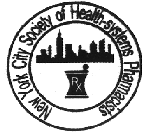 MINUTESFebruary 2017 Board of DirectorsMount Sinai Beth Israel, Podell Conference Room B9 Nathan Perlman PlaceNew York, NY 10011Thursday – February 2nd, 2017Present:Arafath, Syed; Babby, Jason; Ballani, Kanika; Barron, Sulema; Berger, Karen; Bhogal, Nikki; Byrd, Charrai; Cobb, Elizabeth; Edelshteyn, Yanina; Fedorenko, Marianna; Goriacko, Pavel; Guo, Yi; Huang;  Johnson, Amber; Jordan, Fran; Khaytin, Alla; Kim, Seah; Huang,Victoria; Kludze, Maabo; Lausangnam, Panida; Layne, Liz; Levitsky, Alina; Olsufka, William; Olugbile, Oludamilola; Pinto, Joe; Poon, Teresa; Rickard, Josh; Roitman, Janna; Saraiya, Nidhi; Shah, Swati; Shukla, HarshalRespectfully Submitted,Charrai A. ByrdCharrai A. Byrd, Pharm.D., RPhTOPICDISCUSSIONWelcome and IntroductionsThe meeting was called to order at 6:14pm. Jason introduced himself and asked everyone else to do the same. MinutesThe minutes from January BOD meeting were approved.President’ Report:Jason BabbyJason reported the following NYCSHP meetings:QUAD Meeting: April 19th, 2017 (NYC Chapter will be organizing the event. Topic is Medication Safety.) Location: Sheraton LaGuardia Hotel 5:30pm-9:30pm.NYSCHP Annual Assembly: April 27th-30th The residency research forum will be April 28th. Joe announced details of the Annual Assembly. There will be a softball game. The program is being finalized with 16 hours of CEs. The theme party will be a Luau.President-Elect Report:Karen Berger February networking events are all sold out, wait-list only. The February CE program has a wait list as well.Immediate Past President Report: Yi Guo Yi described the resolutions process for submission to the state. Due date is February 5th 2017 to the state.11 resolutions to present.Virtual House of Delegates Meeting 3/14/17.Topics: Drug Costs, Birth Control, Pharmacy Schools, Access to healthcare, Naloxone for opioid reversal, Pharmacy intern role, etc.Awards for the city chapter (adding New Practitioner Award and Pharmacy Technician Award). Will send email out in the Spring.Bernard Mehl Leadership Award 3/3/17.2017 Election: President-elect, Director-at-large for Industry Relations/Membership/Installation, Treasurer, Delegates (6 open positions- 3 for 2018 from 2017 election). List of nominees will be announced at March BOD.2017 delegates (13)First session, 4/27, second session 4/29.Secretary Report:Charrai ByrdCharrai mentioned for everyone to sign one of the attendance sheets.Google calendar is updated.Treasurer Report:Marie DiMicco (Absent)Accounts payable are now caught up.Directors at Large ReportNikki Bhogal (DAL #1)Maabo Kludze-Forson (DAL#2)Zane Last (DAL #3) Absent Constitution and Bylaws: Minor changes needed for consistency. Awaiting state approval. Will bring to chapter for voting. Public Relations (PR) Committee: Ronald McDonald House NY Daily Dish Program – 2/22/17; AIDS Walk NY Team 0165, May 21, 2017.Special Projects:  CE Program, March 25th training on naloxone.Student Relations: Roundtable discussion at Mount Sinai West. TBD. Legislative Affairs: Lobby Day is April 25th. The NYS legislature is currently working on the pharmacy technician bill however; the bill would allow certified technicians in hospitals with leniency to retail. Now is the time for everyone to contact their local representatives to get the bill passed and agree on 1 bill. Supportive Personnel: Survey was sent out to the pharmacy technicians. Evaluating responses.Industry Relations:  Nothing to report.Installation Dinner: Deposit has been made with the New Yorker Hotel. Tentative date for the Installation Dinner, 6/21/17.Membership: Nothing to report.Bulletin Editor Report: Alla Khaytin, Sasha Libman (absent) Brett Rollins (Absent)Great opportunity for residents and students.Students need a pharmacist for mentoring.Need articles for spring bulletin.Grant Writing Committee: Evangelina Berrios-Colon (Absent)Jason reported on Evangelina’s behalf. Committee is working on obtaining grants for 2 CE programs (March and May).Community Outreach:George Bugayenko (absent) Jason reported on George’s behalf. Due to NYCSHP’s involvement with the NYC Marathon, the organization as given a free entry to run in the marathon for 2017. Mentoring Program:Amber Johnson, Vickie Powell (Absent)Workshops February 15th at Harlem Renaissance and March 9th at Vanguard.Global Health Initiative:Kanika Ballani New medical mission to India spring, February 27th- March 3rd.Cost is free. Food and housing is provided.Volunteers will be rounding with medical doctors at different clinics (heart, kidney, cancer).There are 3 hospitals in the state.NYCSHP donated supplies.There are 9 volunteers. New Practitioner Committee:Harshal Shukla, Pavel Goriacko New Practitioners Instagram currently has 61 followers. A happy hour session will take place in the next two weeks.Social Media Coordinator Report: Elsie Wong (Absent)Jason spoke on Elsie’s behalf regarding website updates.Historian:Johnny Hon (Absent)Jason spoke on Johnny’s behalf, blogs were posted in January.More than 500 viewers.NYSCHP Liaisons Report:Joe Pinto, Monica Mehta (absent), Leila Tibi-Scherl (Absent)NYSCHP new logo is revealed.Joe discussed rebranding NYSCHP and the profession of pharmacy and how can the profession improve.Award nominations deadline has passed. There were 3 nominations from the NYC chapter.Student essay award deadline extended.Annual Assembly will be held at Sagamore Resort April 26th to April 28th.Current CDTM bill was passed through the governor’s budget.NYSCHP is against expansion of CDTM without qualifications.Currently working on CDTM, Immunization bill, and provider status.Strategic plan for NYSCHP is complete and will be on the website.BOD MeetingsMonthly meetings will be held on the first Thursday of the month from 6-7pm at Mount Sinai West. The next meetings are: March meeting is cancelled and April 6thCE & Networking DatesContinuing Education Programs:February 16th, March 16th, Special Projects CE March 25th, New Practitioners CE April 12th, QUAD Meeting April 19th, NYSCHP Annual Assembly April 27th-April 30th, May 11th CENetworking Programs:February 7th, February 9th  , February 15th New Practitioners Social Networking (Shorty’s UES)Community Service:Ronald McDonald House February 11th, Medical Mission February 27th-March 10th, Lobby Day April 25th, AIDS Walk NY May 21st, May/June New Practitioners vs Practitioners Flag Football Game.New BusinessPost networking meeting.AdjournmentThe BOD meeting adjourned at 6:43pm